Umowa nr 22/……o finansowanie działań obejmujących kształcenie ustawiczne pracowników i pracodawcyzawarta w Chełmnie w dniu …………. r. pomiędzy Powiatem Chełmińskim reprezentowanym przez Starostę Powiatu Chełmińskiego, z upoważnienia którego działa  Dyrektor Powiatowego Urzędu Pracy w Chełmnie, zwanym dalej  "Urzędem", a :………………………………………………. reprezentowanym  przez ………………………………………, zwanym dalej „Pracodawcą” o następującej treści:§11. Przedmiotem umowy jest sfinansowanie Pracownikowi na wniosek Pracodawcy z dnia …………. kosztu kursu w wysokości …………. zł (słownie: …………………..), co stanowi 100%/80% kosztów wyżej wymienionego działania.2.Umowa obowiązuje od dnia podpisania tj.  …………... do dnia ostatecznego rozliczenia przyznanych środków.§21. Przekazanie środków nastąpi na rachunek bankowy Pracodawcy o numerze: …………………………………., w ciągu 5 dni od dnia rozpoczęcia kształcenia ustawicznego przez pracownika/pracodawcę.2. Urząd zastrzega sobie możliwość przekazania środków w terminie późniejszym niż określony w pkt. 1, za okres zwłoki nie przysługują Pracodawcy odsetki.§3Pracodawca zobowiązuje się do:1. Zawarcia z pracownikiem, któremu zostaną sfinansowane koszty kształcenia ustawicznego, umowy określającej prawa i obowiązki stron oraz zobowiązanie pracownika do zwrotu kosztów kształcenia                 w przypadku nie ukończenia kształcenia ustawicznego z powodu rozwiązania przez niego umowy o pracę lub rozwiązania z nim umowy o pracę na podstawie art. 52 ustawy z dnia 26 czerwca 1974r. - Kodeks pracy.2. Złożenia w Urzędzie pisemnej informacji potwierdzającej dokonanie czynności, o której mowa w ust. 1 oraz  dotyczących osób planowanych do objęcia kształceniem ustawicznym -  w zakresie wskazanym w załączniku nr 1 do niniejszej Umowy i z jego wykorzystaniem, w terminie do 7 dni od dnia zawarcia niniejszej umowy     i przed rozpoczęciem  kształcenia przez uczestników. 3. Zawarcia umowy z jednostką szkoleniową o świadczenie usług szkoleniowych lub uczelnią wyższą             o świadczenie kształcenia ustawicznego w formie studiów podyplomowych, w której zawarta będzie informacja, że środki na sfinansowanie przez pracodawcę kształcenia ustawicznego objętego umową są środkami publicznymi i nie podlegają opodatkowaniu podatkiem VAT.4.Wydatkowania otrzymanych środków zgodnie z ujętymi we wniosku pracodawcy formami kształcenia ustawicznego  objętymi finansowaniem.5. Rozliczenia otrzymanych środków w ciągu 14 dni od daty zakończenia formy kształcenia ustawicznego objętego finansowaniem poprzez złożenie informacji i dokumentów potwierdzających wydatkowanie środków tj.:a) zestawienie wydatkowanych kwot na poszczególne formy kształcenia ustawicznego objęte niniejszą umową,b) faktur lub rachunków opisanych w sposób umożliwiający powiązanie wydatku z odbytym szkoleniem lub studiami podyplomowymi oraz wskazującymi bezpośrednio zakup usług na rynku oraz potwierdzenie dokonania zapłaty za poszczególne formy kształcenia ustawicznego.c) w przypadku finansowania studiów podyplomowych dowód opłacenia należności oraz zaświadczenie            z uczelni o kontynuowaniu studiów przez osobę objętą finansowaniem.W przypadku przedkładania  kopii dokumentów,  winny być one potwierdzone za zgodność z oryginałem przez osobę uprawnioną.6. Przedłożenia w terminie 7 dni od daty zakończenia kształcenia objętego finansowaniem, stosownych zaświadczeń lub innych dokumentów potwierdzających ukończenie kształcenia i uzyskania uprawnień lub kwalifikacji.7. Złożenia w Urzędzie pisemnej informacji dotyczącej uczestników kształcenia ustawicznego w terminie 7 dni od dnia zakończenia formy kształcenia ustawicznego dotyczącej:- liczby osób objętych działaniami finansowanymi z udziałem środków z KFS, w podziale według tematyki kształcenia ustawicznego, płci, grup wieku 15-24 lata, 25-34 lata, 35-44 lata, 45 i więcej, poziomuwykształcenia oraz liczby osób pracujących w szczególnych warunkach lub wykonujących prace                      o szczególnym charakterze,- liczby osób, które rozpoczęły kurs, studia podyplomowe lub przystąpiły do egzaminu – finansowanych           z udziałem środków Krajowego Funduszu Szkoleniowego,- liczby osób, które ukończyły z wynikiem pozytywnym kurs, studia podyplomowe lub zdały egzamin – finansowane z Krajowego Funduszu Szkoleniowego.8. Rozliczenie otrzymanych środków, o którym mowa w § 3 ust. 5 oraz złożenie informacji o uczestnikach kształcenia, o których mowa w § 3 ust. 7 niniejszej Umowy,  pracodawca dokonuje z wykorzystaniem druku stanowiącego załącznik nr 2 do niniejszej Umowy. 9.Jeżeli po weryfikacji przeprowadzonej na podstawie dowodów płatności oraz dokumentów potwierdzających wydatkowanie środków zgodnie z przeznaczeniem, o których mowa w ust. 5 niniejszego paragrafu zostanie stwierdzone, że środki KFS przekazane pracodawcy na podstawie umowy i rozliczone przez pracodawcę przekraczają 100% tych kosztów na jednego uczestnika w danym roku (w przypadku pracodawcy nie będącego mikroprzedsiębiorstwem) lub 300% przeciętnego wynagrodzenia obowiązującego w dniu zawarcia umowy na jednego uczestnika, pracodawca jest zobowiązany zwrócić na konto Urzędu kwotę stanowiącą nadwyżkę środków przyznawanych w stosunku do poniesionych kosztów z tytułu kształcenia ustawicznego, w terminie 14 dni od dnia otrzymania wezwania.10. Niezwłocznego informowania Urzędu o:- każdym przypadku przerwania kształcenia ustawicznego przez osobę objętą finansowaniem, - rozwiązaniu z pracownikiem umowy o pracę w trakcie trwania kształcenia ustawicznego lub innych istotnych zdarzeń mających wpływ na realizację niniejszej umowy.11. Złożenia oświadczenia lub przedłożenia zaświadczenia organizatora kształcenia ustawicznego o terminie rozpoczęcia kształcenia ustawicznego przez pracownika/pracodawcę, finansowanego ze środków Krajowego Funduszu Szkoleniowego niezwłocznie, nie później niż w terminie 3 dni od dnia rozpoczęcia studiów podyplomowych lub innej formy kształcenia.12. Dostarczenia do Urzędu w terminie 2 dni przed rozpoczęciem kształcenia ustawicznego harmonogramu kształcenia w ramach Krajowego Funduszu Szkoleniowego oraz niezwłocznego informowania Urzędu o każdorazowej zmianie w realizowanym harmonogramie kształcenia.§41. Urząd ma prawo wypowiedzieć zawartą umowę z dwutygodniowym wypowiedzeniem oraz wezwać Pracodawcę  do zwrotu środków w terminie 7 dni od dnia otrzymania wezwania w przypadku:- niewykorzystania lub wykorzystania przyznanych środków niezgodnie z przeznaczeniem,- nieukończenia kształcenia ustawicznego przez uczestnika objętego finansowaniem,- złożenia niezgodnych z prawdą oświadczeń, zaświadczeń lub informacji,- naruszenia innych warunków umowy,- rozwiązania umowy o pracę z pracownikiem w trakcie trwania kształcenia ustawicznego.§51, Pracownik, który nie ukończył kształcenia ustawicznego finansowanego ze środków Krajowego Funduszu Szkoleniowego z powodu rozwiązania przez niego umowy o pracę lub rozwiązania z nim umowy o pracę na podstawie art. 52 ustawy z dnia 26 czerwca 1974r. – Kodeks pracy, jest zobowiązany do zwrotu pracodawcy poniesionych kosztów, na zasadach określonych w umowie z pracodawcą o której mowa w § 3 ust. 1.§61. Pracodawca zobowiązuje się do zwrotu Urzędowi środków Krajowego Funduszu Szkoleniowego wydatkowanych na kształcenie ustawiczne pracownika w terminie 7 dni od daty otrzymania wezwania Urzędu            w przypadku, o którym mowa § 5.2. Pracodawca zobowiązuje się do zwrotu Urzędowi środków Krajowego Funduszu Szkoleniowego wydatkowanych na kształcenie ustawiczne pracownika w terminie 7 dni od daty otrzymania wezwania Urzędu           w przypadku:- niewykorzystania lub wykorzystania przyznanych środków niezgodnie z przeznaczeniem,- nieukończenia kształcenia ustawicznego przez uczestnika objętego finansowaniem,- złożenia niezgodnych z prawdą oświadczeń, zaświadczeń lub informacji,- naruszenia innych warunków umowy,- rozwiązania umowy o pracę z pracownikiem w trakcie trwania kształcenia ustawicznego.3. W przypadku nie wywiązania się z terminu zwrotu środków określonego w ust. 1 Urząd naliczy odsetki ustawowe od dnia ich wypłaty.§71. Urząd ma prawo do kontroli Pracodawcy w zakresie przestrzegania postanowień niniejszej umowy, wydatkowania środków Krajowego Funduszu Szkoleniowego zgodnie z przeznaczeniem, właściwego dokumentowania oraz rozliczania otrzymanych środków. W tym celu Urząd może żądać danych, dokumentów i udzielania wyjaśnień w sprawach objętych zakresem kontroli.§81. Dofinansowanie przyznane w ramach niniejszej umowy stanowi pomoc de minimis w rozumieniu Rozporządzenia Komisji (UE) nr 1407/2013 z dnia 18 grudnia 2013r. w sprawie stosowania art. 107 i 108 Traktatu o funkcjonowaniu Unii Europejskiej do pomocy de minimis i jest udzielane zgodnie z przepisami tego rozporządzenia. 2. Pracodawca jako beneficjent pomocy jest zobowiązany do przechowywania dokumentów dotyczących otrzymanej pomocy publicznej przez 10 lat od dnia zawarcia umowy.§91. Pracodawca nie może otrzymać dofinansowania do usług objętych niniejszą umową, świadczonych przez usługodawcę, z którym jest powiązany osobowo lub kapitałowo. Przez powiązanie kapitałowe lub osobowe rozumie się wzajemne powiązania między pracodawcą lub osobami upoważnionymi do zaciągania zobowiązań w imieniu pracodawcy, polegające w szczególności na:- uczestniczeniu w spółce jako wspólnik spółki cywilnej lub spółki osobowej,- posiadaniu co najmniej 10% udziałów lub akcji,- pełnieniu funkcji członka organu nadzorczego lub zarządzającego, prokurenta, pełnomocnika,- pozostawaniu w związku małżeńskim, w stosunku pokrewieństwa lub powinowactwa w linii prostej, pokrewieństwa lub powinowactwa w linii bocznej do drugiego stopnia lub w stosunku przysposobienia, opieki lub kurateli. §101. Pracodawca, któremu przysługuje prawo do obniżenia kwoty podatku należnego o kwotę podatku naliczonego zgodnie z ustawą z dnia 11 marca 2004r. o podatku od towarów i usług, zobowiązany jest do zwrotu równowartości odzyskanego podatku od towarów i usług w ramach przyznanych środków. Pracodawca zobowiązany jest dokonać zwrotu odzyskanego podatku również po upływie obowiązywania niniejszej umowy.2. Zwrotu należy dokonać w okresie do 30 dni od dnia odzyskania podatku na rachunek bankowy Urzędu.3. Za dzień odzyskania zwrotu podatku od towarów i usług zakupionych w ramach przyznanych środków przyznaje się w przypadku podatnika:a) korzystającego z obniżenia podatku należnego o kwotę podatku naliczonego, datę złożenia przez niego deklaracji podatkowej w urzędzie skarbowym,b) występującego o zwrot podatku naliczonego, datę wpływu zwrotu na konto pracodawcy.4. W przypadku, gdy na dzień składania rozliczenia, o którym mowa w § 3 ust. 5  pracodawca nie posiada prawa do odzyskania podatku, a prawo to uzyska w terminie późniejszym, nawet po okresie obowiązywania niniejszej umowy, zobowiązany jest poinformować Urząd o zaistniałej sytuacji i dokonać zwrotu równowartości odzyskanego podatku od zakupionych towarów i usług w ramach przyznanych środków          w wyżej wymienionym terminie.5.  Informację o posiadaniu lub nie posiadaniu prawa do  odzyskania równowartości  podatku od zakupionych towarów i usług w ramach przyznanych środków  Pracodawca składa wraz z rozliczeniem -  na druku stanowiącym załącznik nr 3 do niniejszej Umowy.§11	1. Integralną część umowy stanowi wniosek o dofinansowanie kształcenia ustawicznego ze środków Krajowego Funduszu Szkoleniowego wraz z załącznikami złożony w dniu …………. do tut. Urzędu.§12Wszystkie zmiany niniejszej umowy wymagają formy pisemnej pod rygorem nieważności.§13W sprawach nieuregulowanych niniejszą umową mają zastosowanie odpowiednio przepisy:1. kodeksu cywilnego,2. ustawy z dnia 20 kwietnia 2004 r. o promocji zatrudnienia i instytucjach rynku pracy ( Dz. U. z 2022 r., poz. 690),3. ustawy z dnia 30 kwietnia 2004r. o postępowaniu w sprawach dotyczącej pomocy publicznej (tekst jednolity Dz. U. z 2018r., poz. 362 z późn. zm.),4. rozporządzenie Komisji (UE) Nr 1407/2013 z dnia 18 grudnia 2013r. w sprawie stosowania art. 107 i 108 Traktatu o funkcjonowaniu Unii Europejskiej do pomocy de minimis (Dz. Urz. UE L 352 z 24.12.2013r.),5. rozporządzenia Ministra Pracy i Polityki Społecznej z dnia 14 maja 2014r. w sprawie przyznawania środków z Krajowego Funduszu Szkoleniowego (tekst jednolity Dz. U. z 2018r., poz. 117)§14Wszelkie spory mogące wyniknąć z niniejszej umowy rozstrzyga sąd powszechny właściwy miejscowo dla Wykonawcy.§15Umowę sporządzono w 2 jednobrzmiących egzemplarzach po 1 dla każdej ze stron.           Pracodawca                                                                                                                             Urząd                                                                                                                             Podpis upoważnionej osoby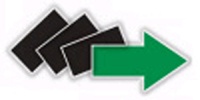 Powiatowy Urząd Pracy w Chełmnie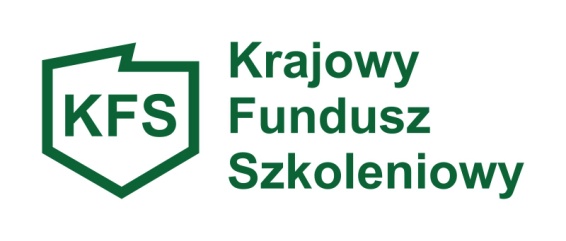 